 Unit of WorkLanguage: Turkish	Years: 3 and 4                       Duration:   9 weeks (2hrs per week)Unit descriptionTurkish FolktalesStudents will explore different types of Turkish folktales and look carefully at each of the morals.The tradition of folklore—folktales, jokes, legends, and the like—in the Turkish language is very rich, and is incorporated into everyday life and events.Folktales were often employed to share a common history, to reinforce cultural values or highlight important traditions.Folklore is all about human sufferings and pains which are transmitted in the forms of folk narrative, material culture, social folk customs and performing folk arts that has been passed down from generations. Key conceptAn aspect of folklore studies is that it helps us to understand the rich folklore and mystic tradition of our ancestors.  Learning intentions We are learning the different types of Turkish folktales.We are looking at the morals of the folktales.We are learning to identify who, what, when, where and how and creating mind maps of the folktales.We are learning to read a script of Hacıvat and Karagöz and performing it to the class.We are learning a traditional Turkish dance based on a Turkish folktale.We are creating artworks based on Turkish folklores and Turkish folktales.Success criteria (goals):I can identify different types of Turkish Folktales ie, heroic, funny, sad, love etc.I can verbally tell the moral of the folktale.I can breakdown the folktale into the following categories, who, what, when, where, and how.I am participating in a traditional Turkish dance.I have created different artworks based on folklore and folktales.I can read the script of Hacıvat and Karagöz and role play it in front of the class.Stage 2 outcomeA student: LTU2-1C interacts with others to share information and participate in classroom activities in TurkishLTU2-2C locates and classifies information in textsLTU2-3C responds to texts in a variety of waysLTU2-4C composes texts in Turkish using modelled languageLTU2-5U recognises pronunciation and intonation patterns of TurkishLTU2-8U recognises how terms and expressions reflect aspects of cultureSentence StructuresSimple structure of who, what, when, where, and how will be reviewed with each folktaleSimple sentence structure in Turkish will be used to answer short answer questions.Suggested vocabulary Kim, ne, zaman, nerde, nasıl, manevi, halk, hikayeResources Blackline masters, tissues, scissors, glue, paper, drawing paper.YouTube clips related to the concept WebsitesOnline vocabulary quizzesWorksheets and exercisesFlashcards, pictures and postersInteractive whiteboard (IWB) activitiesTemplates for graphic organisers, e.g. Think/Pair/Share, Venn diagramSuggested sequence of teaching learning and assessment activitiesSuggested sequence of teaching learning and assessment activities Week 1What I know, What I want to know, What I learnt template to be discussed and filled inWhat are folktales, discuss and brainstorm on board.https://www.youtube.com/watch?v=QVYWqu_wIrchttp://halk-hikayesi.nedir.org/Have the students look at the slideshow about Dede Korkut.https://www.slideshare.net/aylasavasci/turkish-folk-talesHave students read a Dede Korkut Folktalehttps://www.turkedebiyati.org/dede_korkut_hikayeleri_ozeti.htmlBreak the folktale down in these categoriesWho, What, When, Where, How?What was the moral of this folktale?Do a study on Dede Korkut.https://www.turkedebiyati.org/dede-korkut-kimdir/Who was he?When did he live?What kind of folktales did he tell?Assessment: Have students retell a Dede Korkut folktale to one another.Resources Week 2Have the students look at the slideshow about Mevlana (Rumi).https://www.slideshare.net/aylasavasci/turkish-folk-talesHave students read a Mevlana Folktalehttp://hepsi10numara.com/mevlanadan-en-guze-10-hikaye/https://studylib.net/doc/9243298/turkish-folk-taleshttps://dusunmekvepaylasmak.blogspot.com/2013/01/mevlana-kimdir-mehmet-celaleddin-rumi.htmlBreak the folktale down in these categoriesWho, What, When, Where, How?What was the moral of this folktale?Do a study on Mevlana.http://www.erimsever.com/HzMevlana_Film.htm#BelgeselWho was he?When did he live?What kind of folktales did he tell?Assessment: Students to make an artwork of the whirling Dervishes. Using tissue paper they make the skirt and colour in the rest of the dervish and display around the room with quotes from Mevlana.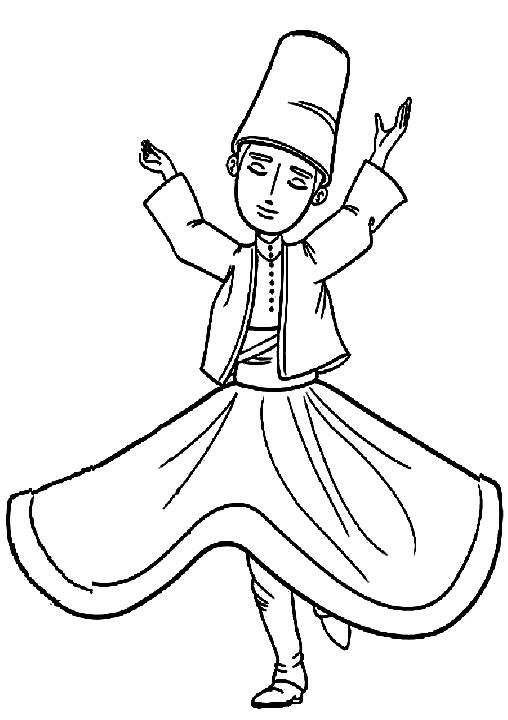 Week 3Have the students look at the slideshow about Nasreddin Hoca.https://www.slideshare.net/aylasavasci/turkish-folk-talesHave students read a Nasreddin Hoca Folktalehttps://masaloku.com.tr/nasrettin-hoca-fikralarihttps://www.youtube.com/watch?v=f8WYlPTmtrQBreak the folktale down in these categoriesWho, What, When, Where, How?What was the moral of this folktale?Do a study on Nasreddin Hoca.https://www.turkedebiyati.org/nasrettin_hoca.htmlWho was he?When did he live?What kind of folktales did he tell?Assessment:  Students to draw Nasreddin Hoca and his famous donkey and give a description on his appearance.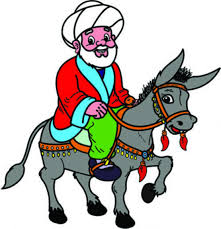 Week 4Have the students look at the slideshow about Hacıvat and Karagöz.https://www.slideshare.net/aylasavasci/turkish-folk-talesHave students watch a Hacıvat and Karagöz Folktalehttps://www.youtube.com/watch?v=8DbB81qguGcBreak the folktale down in these categoriesWho, What, When, Where, How?What was the moral of this folktale?Do a study on Hacıvat and Karagöz.https://www.youtube.com/watch?v=Wb-SeogSo3EWho were they?When did they live?What kind of folktales did they tell?Assessment: Have students role play a script of Hacivat and Karagoz and perform it to the classhttps://www.egitimsistem.com/cok-komik-hacivat-ve-karagoz-diyaloglari-62831h.htmWeek 5Have the students look at the slideshow about Keloğlan.https://www.slideshare.net/aylasavasci/turkish-folk-talesHave students watch a Folktale on Keloğlanhttps://www.dailymotion.com/video/xxzx96Break the folktale down in these categoriesWho, What, When, Where, How?What was the moral of this folktale?Do a study on Keloğlan.https://www.bilgiustam.com/keloglan-kimdir/Who was he?When did he live?What kind of folktales did he tell?Assessment: Have students research and write out another folktale about Keloğlan and comprise it into a bookWeeks 6 and 7Çayda Çıra FolktaleHave student research the following informationWhere has this folktale originated from?What is the folktale?Are their different versions of this folktale?What are they?Which part of Turkey is this story from?Draw a picture relating to this folktaleDiscuss and share information students have found.Teacher to show the documentary on Çayda Çıra and introduce the dance for ithttps://www.trtarsiv.com/ozel-video/en-yeniler/cayda-cira-hikayesi-117783https://www.youtube.com/watch?v=nOOvbR2QU0gWeeks 8 and 9Assessment: Students learn and perform the folkdance to Çayda Çıra wearing the traditional clothing for that region.https://www.youtube.com/watch?v=nOOvbR2QU0gEvaluation This could include:Teacher reflection on UnitWas there sufficient time for all activities/learning intentions?Were students able to demonstrate achievement of the outcomes?Were the activities/tasks engaging and effective?Were the resources relevant and stimulating?Were students interested in the learning?What worked well? What didn’t work well?What would I change for next time?Student self-assessment (Use success criteria as a check list)Evaluation This could include:Teacher reflection on UnitWas there sufficient time for all activities/learning intentions?Were students able to demonstrate achievement of the outcomes?Were the activities/tasks engaging and effective?Were the resources relevant and stimulating?Were students interested in the learning?What worked well? What didn’t work well?What would I change for next time?Student self-assessment (Use success criteria as a check list)